Prilog 3 -Pregled podataka , Postaja RIPENDA za period 01102013 do   28112013Top of FormBottom of Form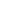 